Birim UnvanıKalite Yönetim TemsilcisiÜst BirimBilgi İşlem Daire BaşkanıAlt BirimBilgi İşlem PersoneliVekâletKalite Komisyon ÜyeleriGörev Yetki ve SorumluluklarıKalite yönetim sisteminin kurulması, uygulanması ve sürdürülmesini sağlamakBelgelendirme kuruluşlarına karşı kuruluşumuzu temsil etmekKalite yönetim sistemi ile kaynak ihtiyaçlarını daire başkanına bildirmekKalite yönetim sistemi ile ilgili gelişmeleri yakından takip etmekKalite sistemiyle ilgili daire başkanına YGG toplantısından en az 2 hafta önce rapor vermekKalite yönetim sistemi dokümantasyonun dağıtılması, toplanması ve kontrol edilmesini sağlamakKalite yönetim sistemi ile ilgili sorunların çözülmesini sağlamakKalite yönetim sisteminin uygulanması için birimler arası işbirliği ve koordinasyonu sağlamakNitelik KriterleriEn az lisans mezunu olmak.ISO-9001 konusunda deneyimli olmak.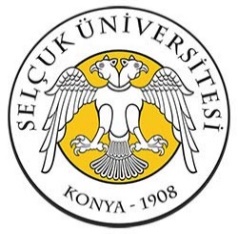 GÖREV TANIMIKALİTE YÖNETİM TEMSİLCİSİDoküman NoSÜ-KYS-BİDB-GT-03GÖREV TANIMIKALİTE YÖNETİM TEMSİLCİSİYayın Tarihi01.02.2018GÖREV TANIMIKALİTE YÖNETİM TEMSİLCİSİRevizyon Tarihi/No00GÖREV TANIMIKALİTE YÖNETİM TEMSİLCİSİSayfa No1-1KURUM BİLGİLERİÜst BirimSelçuk ÜniversitesiKURUM BİLGİLERİBirimBilgi İşlem Daire BaşkanlığıKURUM BİLGİLERİGöreviKalite Yönetim TemsilcisiKURUM BİLGİLERİÜst Yönetici/YöneticileriDaire BaşkanıHazırlayan Kalite Yönetim TemsilcisiOnaylayan Daire BaşkanıSayfa No1/1Abdullah BAŞOĞULKaan Doğan ERDOĞANSayfa No1/1